Aquia Harbour Volunteer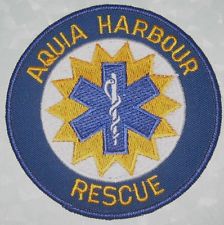 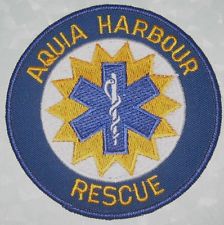 Rescue SquadOpen House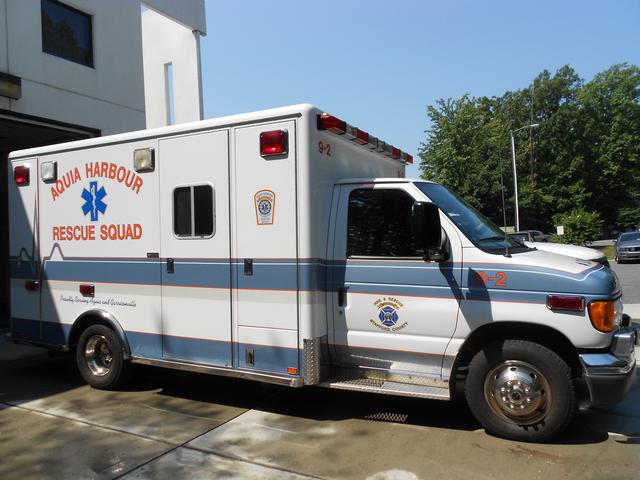 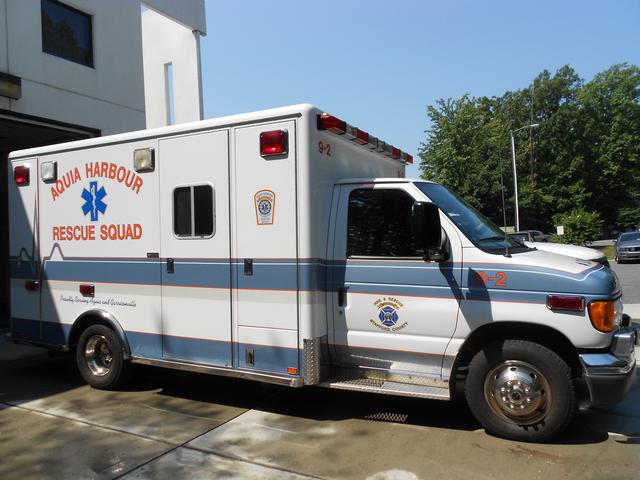  Sunday, May 15th 20161pm – 3pm1001 Washington Drive   